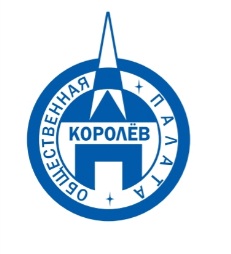 Общественная палата
    г.о. Королёв МО                ул.Калинина, д.12/6Акт
осмотра санитарного содержания контейнерной площадки (КП) 
согласно новому экологическому стандартуМосковская обл. «11» октября 2020 г.г.о.Королев, ул. Коминтерна, д.17.                  (адрес КП)Комиссия в составе:  Кошкиной Любови Владимировны, -  председателя комиссии,                      Сильянова Тамара Александровна  – член комиссии,По КП г.о. Королев,  ул. Коминтерна, д.17.Результаты осмотра состояния КП комиссией:	Прочее /примечания:Проблема содержания контейнерных площадок (КП) является одной из самых острых и наиболее часто встречающихся в обращениях граждан. Сегодня Общественная палата г.о.Королев по обращениям граждан проинспектировала санитарное содержание КП на ул. Коминтерна, д.17.Проверка показала: площадка содержится в неудовлетворительном состоянии, график вывоза нарушен. В результате на территории площадки и примыкающей к ней образовались навалы разного рода ТКО и КГМ, которые не вывозятся. По данным проверки составлен АКТ, который будет направлен в адрес регионального оператора и УК АО "Жилкомплекс". Общественная палата держит вопрос на контроле.Приложение: фотоматериалПодписи: 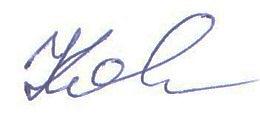 Кошкина Л.В. 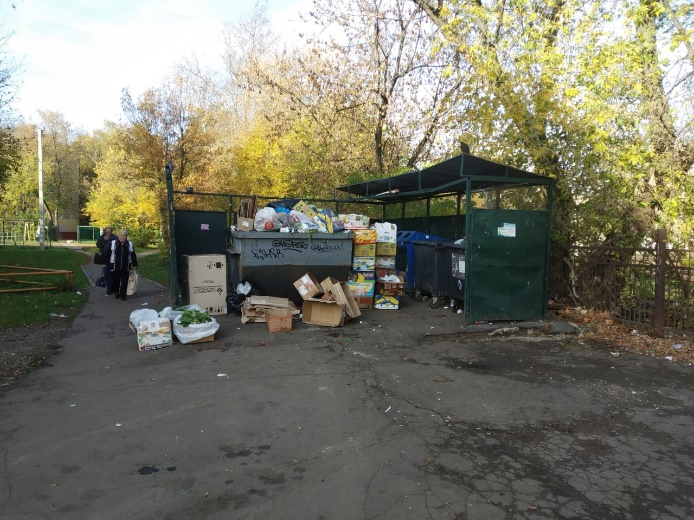 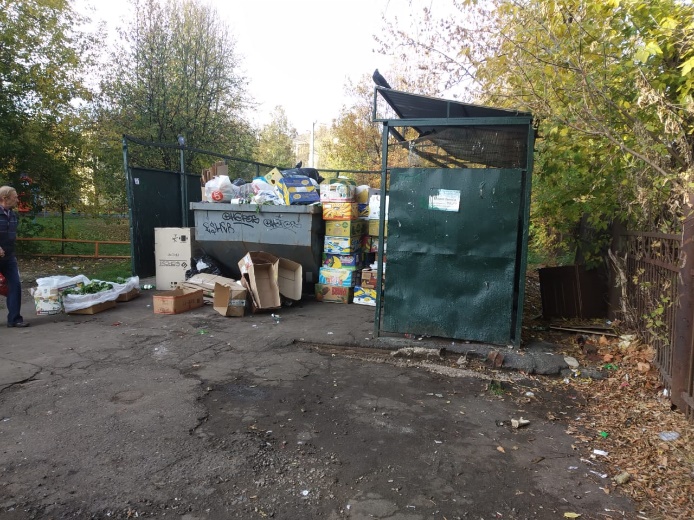 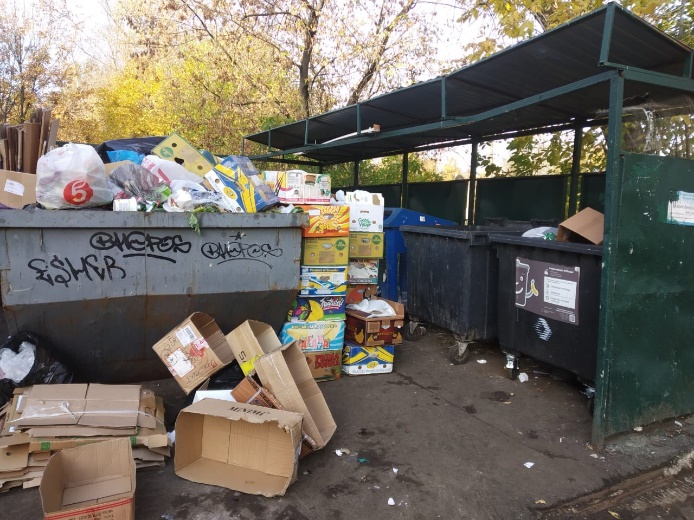 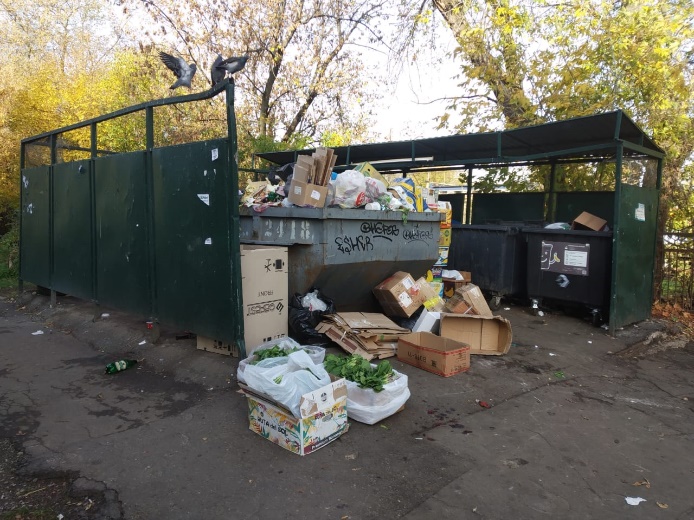 №Критерии оценки контейнерной площадкиБез нарушенийНарушения1Наполнение баков+2Санитарное состояние+3Ограждение с крышей (серые баки под крышей) +4Твёрдое покрытие площадки+5Наличие серых/синих контейнеров (количество)	2/16Наличие контейнера под РСО (синяя сетка)17График вывоза и контактный телефон+8Информирование (наклейки на баках как сортировать)+9Наличие крупногабаритного мусора+